По реализации национального проекта21.05.2021Национальный проект "Образование"Объект "Строительство школы на 860 мест в территориальном округе Варавино-Фактория г. Архангельска".Подрядная организация ООО "ОРТОСТ-ФАСАД". Идентификационный код закупки: 193290128442529010100100780014120414Место расположения: Местоположение: территориальный округ Варавино-Фактория, земельный участок с кадастровым номером 29:22:070302:97Краткая характеристика объекта:трехэтажное здание школы на 860 мест, площадь застройки 6 147,3 м2, общая площадь 19 312,1 м2. Ход работ на объекте по состоянию на 26.04.2021:Гидроизоляция фундамента - 85%, укладка плит перекрытия отм. 0,000 - 100%,на отм +3,600 - 100%, на отм. +7,500 - 100%, на отм +11,400 - 100 %, кирпичная кладка наружных и внутренних стен - 100%, окна -95%, штукатурные работ - 87%, фасад - 91%, устройство стропильной системы -97%, перегородки-93%, сети НВК-94%, внутренние электрические сети - 95%, система вентиляции - 91%, система отопления - 93%На объекте 100 рабочих.	Ввод объекта в эксплуатацию – 2021 год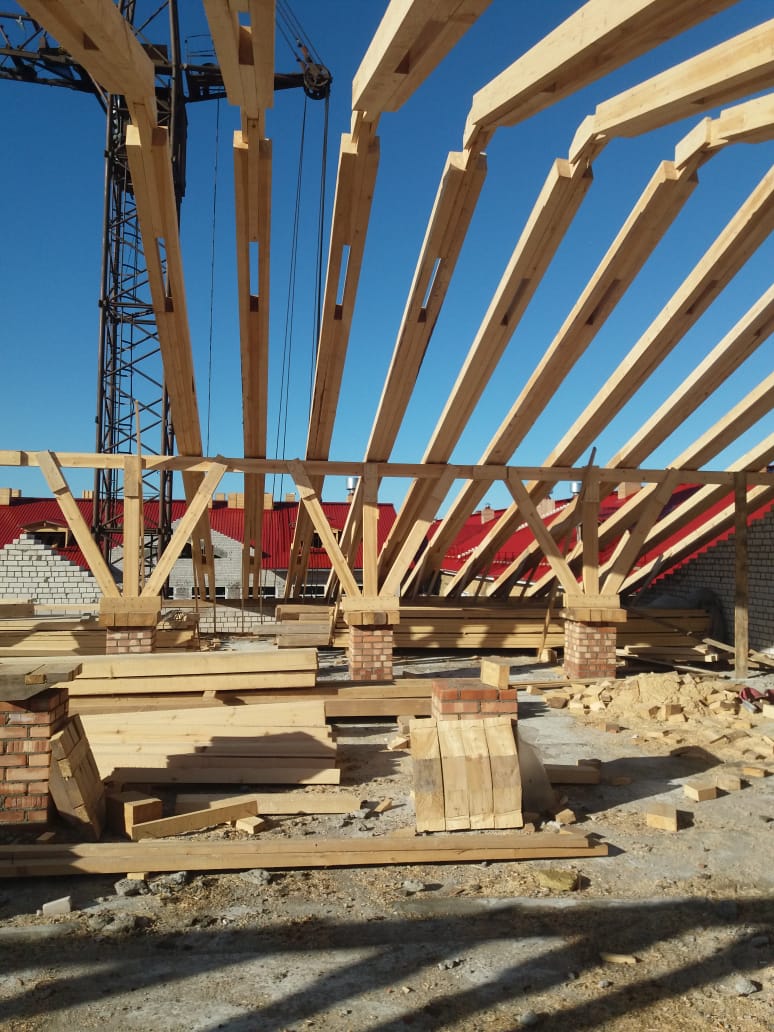 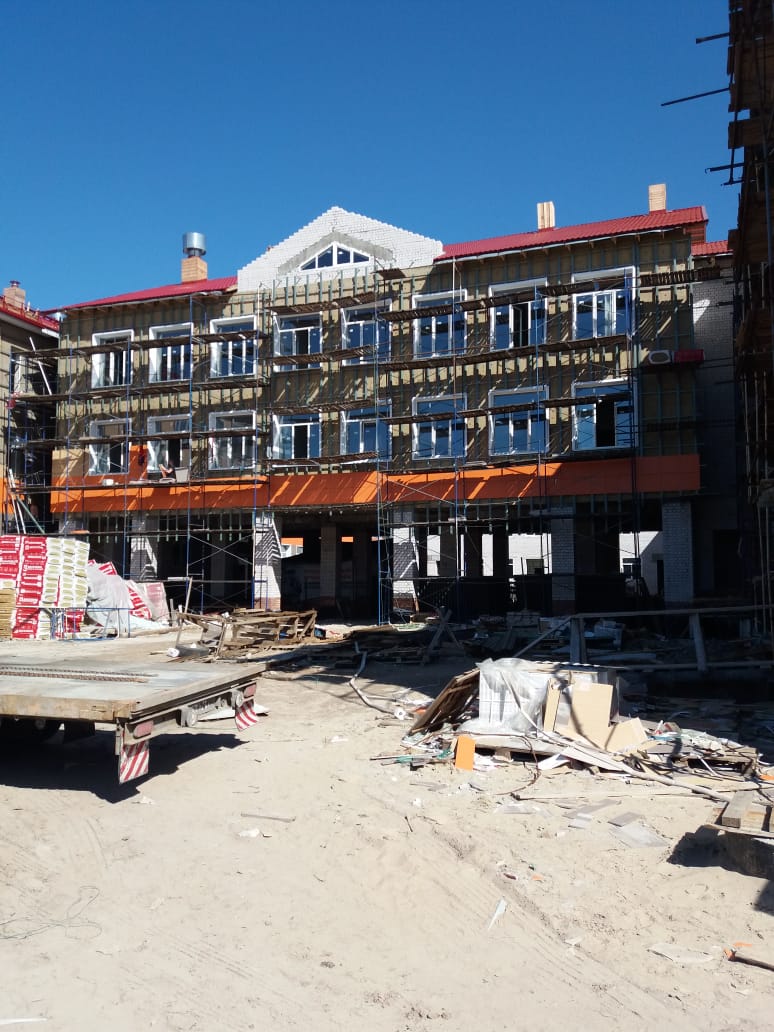 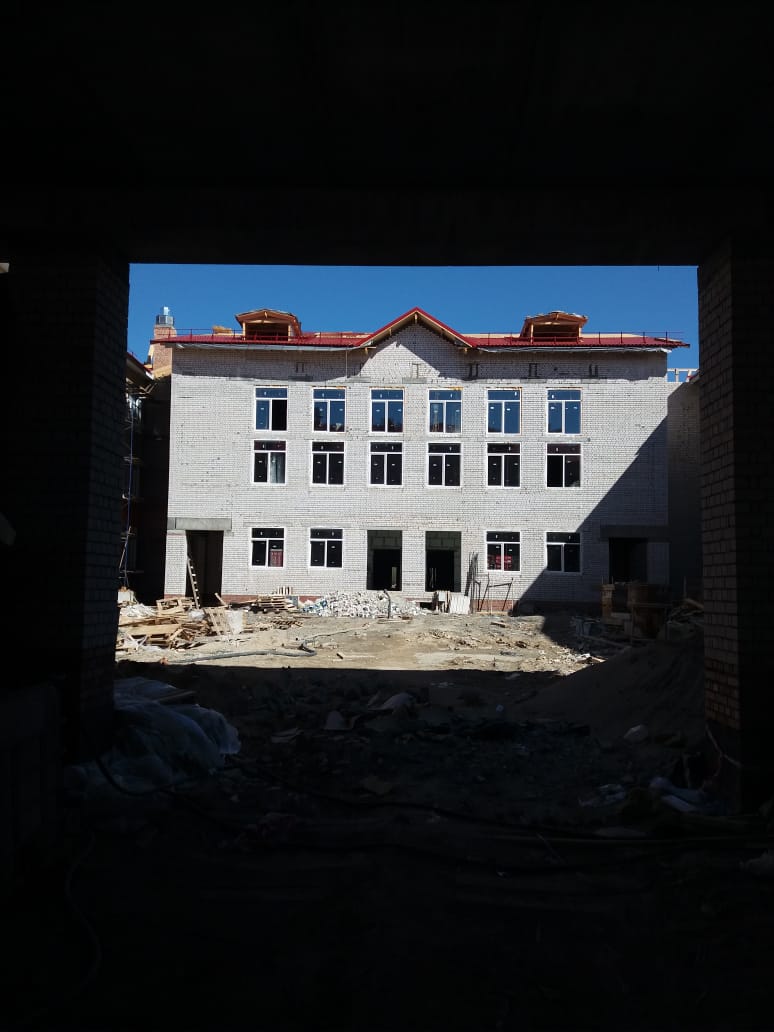 